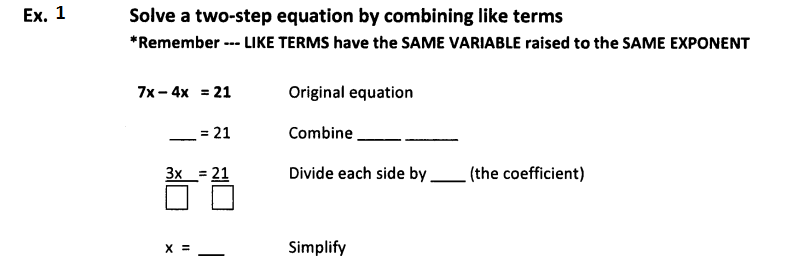 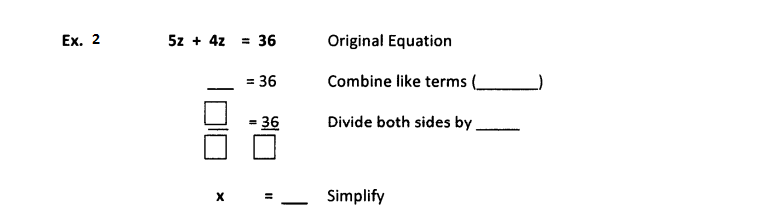 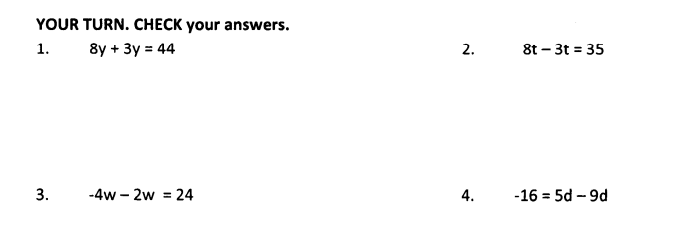 5. 6x + 3x = 18                                                Look on each side of the equal sign and combine like terms	  ___   =  ____   			  Simplify ( bring down the remaining terms)					          Divide both sides by______6. 7x – 4x = 27                                                Look on each side of the equal sign and combine like terms	  ___   =  ____   			  Simplify ( bring down the remaining terms)					          Divide both sides by______        7. -5x + 13x = 64                               	          Look on each side of the equal sign and combine like 						terms	  ___   =  ____   			  Simplify ( bring down the remaining terms)					          Divide both sides by______        8. -10x -5x = 45                                               Look on each side of the equal sign and combine like                                                                                        terms	  ___   =  ____   			  Simplify ( bring down the remaining terms)					          Divide both sides by______        9. 2x + 8 + 2x = 32                                          Look on each side of the equal sign and combine like                                                                                        Terms            If the constant is positive, subtract____from both sides					               If the constant is negative, add  ____ to both sides	  ___   =  ____   			  Simplify ( bring down the remaining terms)					          Divide both sides by______        10. 6x -5x + 7x = 34                                        Look on each side of the equal sign and combine like                                                                                        Terms	  ___   =  ____   			  Simplify ( bring down the remaining terms)					          Divide both sides by______        11. -15 + 3x – 7x = -43                                   Look on each side of the equal sign and combine like                                                                                        Terms            If the constant is positive, subtract____from both sides					               If the constant is negative, add  ____ to both sides	  ___   =  ____   			  Simplify ( bring down the remaining terms)					          Divide both sides by______        12.   12 -10x + 5x = -18                                  Look on each side of the equal sign and combine like                                                                                        Terms            If the constant is positive, subtract____from both sides					               If the constant is negative, add  ____ to both sides	  ___   =  ____   			  Simplify ( bring down the remaining terms)					          Divide both sides by______        13.  6a – 2a  = -48                                          Look on each side of the equal sign and combine like                                                                                        Terms	  ___   =  ____   			  Simplify ( bring down the remaining terms)					          Divide both sides by______        14.   2r + 8 - r = -7                            	         Look on each side of the equal sign and combine like                                                                                        Terms            If the constant is positive, subtract____from both sides					               If the constant is negative, add  ____ to both sides	  ___   =  ____   			  Simplify ( bring down the remaining terms)					          Divide both sides by______        15. -9a -3a = -36                                             Look on each side of the equal sign and combine like                                                                                        Terms	  ___   =  ____   			  Simplify ( bring down the remaining terms)					          Divide both sides by______        16.   5x + 4x - 27 = 81                                    Look on each side of the equal sign and combine like                                                                                        Terms            If the constant is positive, subtract____from both sides					               If the constant is negative, add  ____ to both sides	  ___   =  ____   			  Simplify ( bring down the remaining terms)					          Divide both sides by______        17.   2n + 3n + 7 = -43                                    Look on each side of the equal sign and combine like                                                                                        Terms            If the constant is positive, subtract____from both sides					               If the constant is negative, add  ____ to both sides	  ___   =  ____   			  Simplify ( bring down the remaining terms)					          Divide both sides by______        18.   3h – 5h+ 11 = 17                                    Look on each side of the equal sign and combine like                                                                                        Terms            If the constant is positive, subtract____from both sides					               If the constant is negative, add  ____ to both sides	  ___   =  ____   			  Simplify ( bring down the remaining terms)					          Divide both sides by______